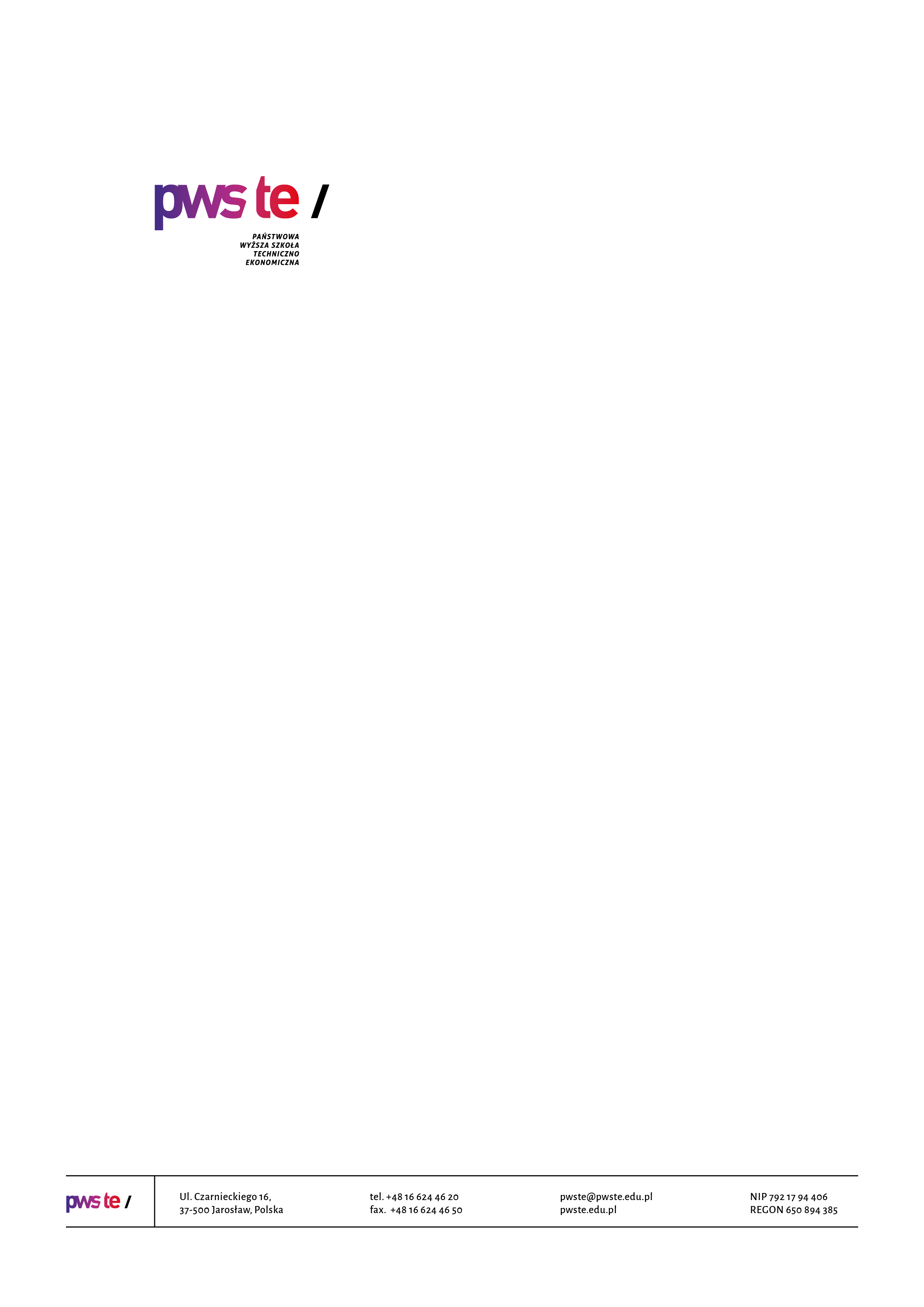 Raport z badańrok akademicki 2020/2021Ankieta oceny jakości prowadzenia zajęć dydaktycznych 
z wykorzystaniem metod i technik kształcenia na odległośćKierunek hotelarstwo i animacja czasu wolnegostudia pierwszego stopniaOpracowanie:Dział KształceniaJarosław, styczeń 2021WprowadzenieW dniach od 18 grudnia 2020 roku do 15 stycznia 2021 roku zostało przeprowadzone badanie ankietowe wśród studentów kierunku hotelarstwo i animacja czasu wolnego studia pierwszego stopnia.Celem przeprowadzonego badania było uzyskanie opinii studentów na temat jakości prowadzenia zajęć dydaktycznych z wykorzystaniem metod i technik kształcenia na odległość realizowanych w semestrze zimowym – rok akademicki 2020/2021.Badanie zostało zrealizowane na podstawie elektronicznego kwestionariusza ankiety, który umieszczony został w powiązanej z systemem USOS, aplikacji Ankieter.W badaniu udział wzięło 8 studentów I roku, kierunku hotelarstwo i animacja czasu wolnego studia pierwszego stopnia, co stanowiło 36,4% wszystkich studentów studiujących na tym kierunku.Zebrany materiał został poddany szczegółowej analizie i przedstawiony w niniejszym raporcie. Ze względu na ilościowy charakter, dane zostały zaprezentowane w formie tabel.Struktura grupy respondentówCzy wszyscy prowadzący, z którymi ma Pan/Pani zajęcia w tym semestrze, kontaktowali się 
z grupą po zawieszeniu zajęć na Uczelni?UwagiI roktak – wszyscy.W jakiej formie prowadzone są zajęcia dydaktyczne z wykorzystaniem metod i technik kształcenia na odległość na Pana/Pani kierunku studiów:Prowadzenie zajęć dydaktycznych z wykorzystaniem metod i technik kształcenia na odległość na Pana/Pani kierunku studiów:UwagiI rokbrak .Poziom kształcenia prowadzonych zajęć w formie online jest Pana/Pani zdaniem:UwagiI rokbrak .Jak ocenia Pan/Pani kontakt zdalny z nauczycielami akademickimi?UwagiI rokczasami pojawiają się zakłócenia, które przeszkadzają w zajęciach.Czy zajęcia prowadzone z wykorzystaniem metod i technik kształcenia na odległość pozwolą Panu/Pani na optymalne przygotowanie się do egzaminów końcowych?Czy występują jakieś nieprawidłowości przy prowadzeniu zajęć online:UwagiI roknie ma nieprawidłowości w prowadzeniu zajęć online.Proszę podać sugestie lub pomysły, które zdaniem Pana/Pani mogłyby usprawnić prowadzenie zajęć z wykorzystaniem metod i technik kształcenia na odległość?I rokwprowadzaj tryby gry, dyskusje, pracę zespołową, wykłady w formie prezentacji;zajęcia online są dla mnie świetnym rozwiązaniem i całe studia mogłyby tak przebiegać , ze względu na odległość jaką mam do pokonania na dojazd;nie wiem;nie mam.Czy komunikaty publikowane na stronie www Uczelni oraz w mediach społecznościowych dotyczące procesu zdalnego kształcenia są dla Pana/Pani zrozumiałe i czytelne?Czy mają Państwo problemy w obsłudze administracyjnej w związku z procesem zdalnego kształcenia (Sekretariat Instytutu, Biblioteka, Dział Obsługi Studentów, Dział Praktyk Studenckich z Akademickim Biurem Karier)UwagiI rokbez problemów;nie mam;nie.	Cele i rekomendacje do raportu z badań„Studencka ankieta oceny jakości prowadzenia zajęć dydaktycznych 
z wykorzystaniem metod i technik kształcenia na odległość”Celem badania było pozyskanie opinii studentów na temat oceny prowadzenia zajęć dydaktycznych z wykorzystaniem metod i technik kształcenia na odległość.Rekomendacje do raportu z badań – rekomenduje się:zorganizowanie spotkania z nauczycielami akademickimi oraz innymi osobami prowadzącymi zajęcia na kierunku hotelarstwo i animacja czasu wolnego studia pierwszego stopnia w celu omówienia wyników badań ankietowych;KierunekLiczba studentów, do których została wysłana ankietaLiczba studentów, którzy wypełnili ankietęZwrotnośćhotelarstwo i animacja czasu wolnego studia pierwszego stopnia22836,4%Odpowiedź I rok[udział %]Tak - wszyscy18%Większość18%Niewielu----Nikt----OdpowiedźI rok[liczba wskazanych odp.]Platforma Moodle (elearning.pwste.edu.pl/moodle)2Telekonferencje BigBuleButton (bbb.pwste.edu.pl)0Microsft Teams (lub szerzej - cały Microsoft 365)7Telekonferencje Jitsi0Google Meet, Google Classroom lub G-Suite.0Inne połączenia Video (Skype, Zoom, Discord)0Testportal.pl2Wiadomości i materiały do samodzielnej pracy przesyłane za pomocą poczty e-mail4Materiały do samodzielnej pracy udostępniane przez dysk internetowy (Google Disk itp..)0Inne1OdpowiedźI rok[udział %]W ogóle się nie odbywają5%Odbywają się pojedyncze zajęcia5%Odbywają się ze zdecydowanej większości zajęć----Odbywają się wszystkie zajęcia27%OdpowiedźI rok[udział %]Dużo niższy od tradycyjnej formy zajęć14%Niższy od tradycyjnej formy zajęć----Taki sam lub porównywalny do tradycyjnej formy zajęć18%Wyższy od tradycyjnej formy zajęć----Odpowiedź I rok [udział %]Bardzo dobry9%Dobry23%Zły5%Bardzo zły----Odpowiedź I rok[udział %]Zdecydowanie tak14%Raczej tak23%Raczej nie----Zdecydowanie nie----OdpowiedźI rok[liczba wskazanych odp.]Zajęcia odbywają się w innych godzinach względem harmonogramu zajęć bez uzgodnienia ze studentami2Warunki zaliczenia i pracy online nie są wystarczająco dobrze wyjaśnione1Otrzymane materiały nie kwalifikują się do pracy online1Zbyt duża ilość otrzymywanych materiałów do samodzielnej pracy1OdpowiedźI rok[udział %]Zdecydowanie tak18%Raczej tak9%Raczej nie9%Zdecydowanie nie-----